
APPLICATION FORMA wholly owned subsidiary of Meat & Livestock Australia, the Integrity Systems Company is responsible for delivering the red meat industry’s on-farm assurance and through-chain traceability programs; Livestock Production Assurance (LPA), National Livestock Identification System (NLIS) and National Vendor Declarations (NVD). The ISC’s mission is ‘growing red meat value chain opportunities through integrity and information systems innovation’. The ISC is also responsible for the development and delivering components of the MLA Digital Value Chain Strategy which will ensure the Australian red meat industry can make better use of existing and new data. In 2018 the Integrity Systems Company is offering two student scholarships to attend Red Meat 2018, the industry’s flagship event, in Canberra from 20 – 23 November2018. The scholarships, valued at up to $2000 each, offers a unique opportunity to network and learn from industry leaders and includes support for travel, accommodation, meals and registration to attend Red Meat 2018 and the MLA Digital Forum.  Red Meat 2018 brings together the Australian red meat and livestock industry’s leadership and producers from around the nation. The program includes producer tours, the latest research innovation and marketing insights, a trade show and digital forum, a business breakfast and unrivalled networking opportunities. More information about the event can be found at www.redmeat.mla.com.auTo apply, interested students must complete the eligibility checklist and fill out the application form. Applications close on Friday 20 July 2018. The winners will be announced on ICMJ Social Media channels by 30 July 2018. More information is available from kallan@nlis.com.auEligibility Applicants for the scholarship must: Be over 18 years Be interested in pursuing a career in the Australian red meat industry.Be able to travel to Canberra to attend Red Meat 2018 and the MLA Digital Forum from 20 – 23 NovemberWork with ISC and MLA to post social media updates on the experience and provide a short written report on the scholarship and a testimonial or media interviews as required.Be willing to work with ISC and MLA on other red meat industry advocacy and capacity building opportunitiesPlease ensure you can tick all of the boxes above for your application to be valid.Contact detailsAbout youSuitability for the awardReferees Please provide the names of two referees who can outline your suitability for the ISC Red Meat 2018 Student Scholarship Referee 1Referee 2Please submit your application to kallan@nlis.com.au by COB Friday 20 July 2018.  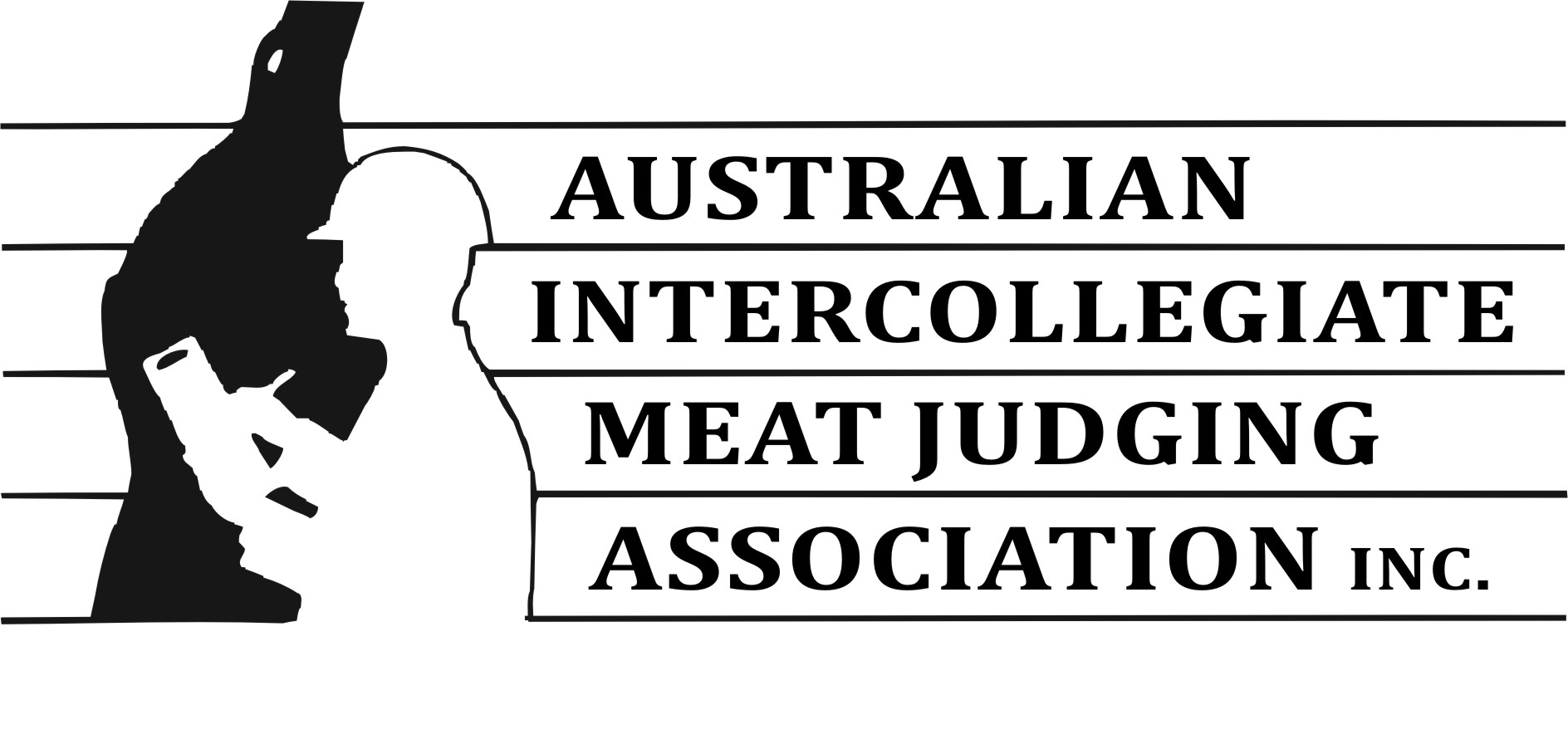 Name:sdhfalksdjflkasdjDate of Birth:Address:Town:State:Postcode:Email:Mobile:Education and qualifications so far or studies that you are currently undertakingIndustry awards and achievements Community or volunteer rolesHow will you use the knowledge and skills gained from the opportunity to be part of Red Meat 2018 to benefit yourself and the Australian red meat industry? The Australian red meat industry is worth nearly $24billion and our product is enjoyed by customers in over 100 countries around the world. This market access is underpinned by a rigorous integrity system that guarantees that our products are safe, traceable and ethically produced. How do we ensure that livestock producers value the importance of our red meat integrity system and not just see it as business red tape (Max 300 words).The Australian red meat industry needs to continuously innovate to remain competitive in a global marketplace. Integration of digital technology and data are key to this. Outline three ways the red meat industry can use digital technology or data to increase productivity, efficiency or sustainability in the future (Max. 300 words).Name:Relationship to Applicant:Address:Email:Mobile phone:Name:Relationship to Applicant:Address:Email:Mobile phone: